Table of ContentsTable of Contents	2SECTION 1 – INSTRUCTIONS TO TENDERERS	41. General Instructions	42. Timetable	53. Lots	55. Financing	56. Clarification Meeting/Site Visit/Workshop	57. Selection and Award Requirements	59. Criteria for Award	7SECTION 2 – EXTRACTS FROM THE PUBLIC PROCUREMENT REGULATIONS	8SECTION 3 – SPECIAL CONDITIONS	10Article 2: Law Applicable	10Article 4: Communications	10Article 7: Supply of Documents	10Article 8: Assistance with Local Regulations	11Article 9: The Contractor’s Obligations	11Article 10: Origin	11Article 11: Performance Guarantee	11Article 12: Insurance	12Article 13: Performance Programme (Timetable)	12Article 14: Contractor’s Drawings/Diagrams	12Article 15: Tender Prices	12Article 16: Tax and Customs Arrangements	12Article 17: Patents and Licences	12Article 18: Commencement Order	12Article 19: Period of Execution of Tasks	12Article 21: Delays in Execution	12Article 22: Modification to the Contract	13Article 25: Inspection and Testing	13Article 26: Methods of Payment	13Article 28: Delayed Payments	13Article 29: Delivery	14Article 31: Provisional Acceptance	14Article 32: Warranty	14Article 33: After-Sales Service	14Article 35: Breach of Contract	14Article 37: Termination by the Contractor	14Article 41: Dispute Settlement by Litigation	15SECTION 4 –SPECIFICATIONS/TERMS OF REFERENCE (Note 3)	161.0 Background Information	161.1	 Preamble to the Specification	171.1.1	Scope of work	171.1.2	Discrepancies	171.1.3	Extent of Works	171.1.4	Complete System	171.1.5	Protection of works	171.1.6	Completion	181.1.7	Quantities / Variations	181.1.8	Working Drawings	181.1.9	Alternatives	181.2	WORKMANSHIP	181.2.1	Regulations	181.2.2	General Conditions	181.2.3	Testing and Commissioning	181.2.4	Construction Drawings	191.2.5	Platform Lift	19SECTION 5 – SUPPLEMENTARY DOCUMENTATION	205.1 – Draft Contract Form	205.2 – Glossary	205.3 – Specimen Performance Guarantee	205.4 – Specimen Tender Guarantee	205.5 – General Conditions of Contract	205.6 – General Rules Governing Tendering for NGOs	20~~~~~~~~~~~~~~~SECTION 1 – INSTRUCTIONS TO TENDERERS	SECTION 2 – EXTRACTS FROM THE PUBLIC PROCUREMENT REGULATIONSPart X of the Public Procurement Regulations270. Any tenderer or candidate concerned, or any person, having or having had an interest or who has been harmed or risks being harmed by an alleged infringement or by any decision taken including a proposed award in obtaining a contract, a rejection of a tender or a cancellation of a call for tender after the lapse of the publication period, may file an appeal by means of an objection before the Review Board, which shall contain in a very clear manner the reasons for their complaints.271. The objection shall be filed within ten calendar days following the date on which the NGO has by fax or other electronic means sent its proposed award decision or the rejection of a tender or the cancellation of the call for tenders after the lapse of the publication period.272. The communication to each tenderer or candidate concerned of the proposed award or of the cancellation of the call for tenders shall be accompanied by a summary of the relevant reasons relating to the rejection of the tender as set out in regulation 242 or the reasons why the call for tenders is being cancelled after the lapse of the publication period, and by a precise statement of the exact standstill period.273. The objection shall only be valid if accompanied by a deposit equivalent to 0.50 per cent of the estimated value set by the NGO of the whole tender or if the tender is divided into lots according to the estimated value of the tender set by the NGO for each lot submitted by the tenderer, provided that in no case shall the deposit be less than four hundred euro (€400) or more than fifty thousand euro (€50,000) which may be refunded as the Public Contracts Review Board may decide in its decision.274. The Secretary of the Review Board shall immediately notify the Director and/or the NGO as the case maybe that an objection had been filed with his authority thereby immediately suspending the award procedure.275. The NGO involved, as the case may be, shall be precluded from concluding the contract during the period of ten calendar days allowed for the submission of appeals. The award process shall be completely suspended if an appeal is eventually submitted.276. The procedure to be followed in submitting and determining appeals as well as the conditions under which such appeals may be filed shall be the following:any decision by the General Contracts Committee or the Special Contracts Committee or by the NGO shall be made public by affixing it to the notice-board of the same NGO as the case may be or by uploading it on Government’s e-procurement platform prior to the award of the contract if the call for tenders is administered by the NGO;the appeal of the complainant shall also be affixed to the notice-board of the Review Board and shall be communicated by fax or by other electronic means to all participating tenderers;the NGO and any interested party may, within ten calendar days from the day on which the appeal is affixed to the notice-board of the NGO  and uploaded if/where applicable on the Government’s e-procurement platform, file a written reply to the appeal. These replies shall also be affixed to the notice-board of the Review Board and where applicable it shall also be uploaded on the Government’s e-procurement platform;within three working days of the publication of the replies, the Secretary of the Review Board shall prepare a report (the Analysis Report) analysing the appeal and any reply to it. This report shall be circulated to the persons who file an appeal and to all parties who submitted a reply to the appeal;after the preparatory process is duly completed, the Director or the Head of the NGO shall forward to the Chairman of the Review Board all documentation pertaining to the call for tenders in question including files, tenders submitted, copies of deposit receipts and any motivated letter;The secretary of the board shall inform all the participants of the call for tenders, the NGO of the date or dates as the case maybe when the appeal will be heard;(g) When the oral hearing is concluded, the Public Contracts Review Board, if it does not deliver the decision on the same day, shall reserve decision for the earliest possible date to be fixed for the purpose, but not later than six weeks from the day of the oral hearing:Provided that for serious and justified reasons expressed in writing by means of an order notified to all the parties, the Public Contracts Review board may postpone the judgment for a later period.(h) The secretary of the board shall keep a record of the grounds of each adjournment and of everything done in each sitting;(i) After evaluating all the evidence and after considering all submissions put forward by the parties, the Review Board shall decide whether to accede or reject the appeal.SECTION 3 – SPECIAL CONDITIONSSECTION 4 –SPECIFICATIONS/TERMS OF REFERENCE (Note 3)Terms of Reference1.0 Background InformationThe information in this section is being provided by way of background, and for the information of potential bidders. The aim of the ERDF PROJECT ERDF.05.121 – WILDLIFE REHABILITATION CENTRE  is primarily to set up a Wildlife Rehabilitation Centre to provide ex-situ rehabilitation of wildlife from across Malta and surrounding seas: marine (turtles and cetaceans), terrestrial (such as hedgehogs, shrews, lizards, snakes and bats) and avian fauna. Following rehabilitation, if possible, they will be released into their natural habitat. It should be a unique, all year round visitor attraction visitors with the opportunity to interact with the rehabilitating wildlife. The Contracting Authority, in partnership with the Ministry for the Environment, Climate Change and Planning was successful in its submission for ERDF funds to fund the setting-up of this Centre. In this regard, any work on the project has to be carried out within the parameters defined by the Grant Agreement entered into by NTM and the Managing Authority for ERDF funds. The Planning and Priorities Coordination Division (PPCD) within the Parliamentary Secretariat for EU Funds within the Ministry of Foreign and European Affairs. is the designated Managing Authority (MA) responsible for the overall coordination and management of the European Regional Development Fund (ERDF) and the Cohesion Fund (CF) under Operational Programme I (2014-2020). The MA issues calls for proposals for ERDF and CF at different intervals of the Programme’s lifetime. The project was successful under one such call.The present infrastructure for ex-situ conservation in Malta is, to say the least, quite limited and to date the rehabilitation of such species has been carried out in a piecemeal manner, mainly by NTM, through its Wildlife Rescue Team which provides rescue services for both marine and terrestrial fauna on a 24/7 basis. The team is composed of a group of volunteers, made up of divers, biologists and marine mammal medics who are covered by permits from the Environment and Resource Authority (ERA) to respond to calls for the handling of local protected wildlife. Injured turtles and cetaceans are taken to San Lucjan’s Rehabilitation Centre and/or a veterinarian’s clinic where they are treated by or under the supervision of a qualified veterinarian. Other animals (including hedgehogs, lizards, chameleons, shrews, bats, wild rabbits, and weasels), after being examined by a veterinarian, are taken, under ERA permit to the volunteer’s homes where they are treated, medicated and taken care of until they may be released once more into the wild. Turtles are released during dedicated events in the presence of the media and distinguished guests, amongst others, as part of an effort to raise awareness about risks to biodiversity and rehabilitation efforts. Other species are released by the volunteers at the place of rescue or in a nearby protected area.   The project will also cater for CITES animals which are presently hosted at the Small Animal Quarantine facilities in Luqa, which is managed by the Ministry for Sustainable Development, Environment and Climate Change. The site was designed to host small animals and pets (dogs, cats and ferrets) who do not meet all the requirements for entry into Malta under the Pet Passport scheme, for a short period of time in quarantine to minimise the risk of disease being brought into the islands. However, CITES species that are found in Malta illegally, are also kept there until their position is regularised and/or they may be returned to their country of origin or released into the wild.The Wildlife Rehabilitation Centre will be hosted in part of the ex-Deutsche Welle radio relay station at Xrobb l-Għaġin  Natural Park. It will compliment a first project in the area carried out between 2007 and 2011 through a grant from Iceland, Liechtenstein and Norway though the EEA financial mechanism and the Norwegian financial mechanism, which project saw the rehabilitation of a hitherto degraded area and some of the derelict buildings in the area into a natural park and a Sustainable Development Centre. That project had left some buildings unutilised, and thus still in a derelict state. The present project is proposing the rehabilitation of those buildings and their use as parts of the proposed Wildlife Rehabilitation Centre.1.1	 Preamble to the Specification1.1.1	Scope of workThe work covers the installation and connecting up, testing and commissioning of the Vertical Transportation systems and includes for the supply and installation of all equipment and accessories for a complete system.The contractor shall:Execute the work in a diligent and competent manner.Complete the work in its entirety, to the Engineer's satisfaction and in accordance with the design and instructions of the responsible Engineer.Furnish the clients with all relevant safety test certification and registration by a notified body to MSA EN 81-41, BS6440 and directive 2006/42/EC.1.1.2	DiscrepanciesSpecial attention has been given such that as far as possible, the drawings, specification and schedule of items, detail the whole of the requirements for this work. The tenderer shall however satisfy himself that these documents cover the complete systems, as regards materials, equipment and accessories, for the correct and proper operation of the installation as a whole.1.1.3	Extent of WorksThis part of the works includes for:Supply and installation of passenger platform lift.1.1.4	Complete SystemThe system shall be complete and working in all respects, and shall include all necessary accessories, fittings, ancillary equipment, controlling equipment, etc., and all items not specifically mentioned according to the scope and spirit of this description.1.1.5	Protection of worksThe Contractor shall protect all equipment, material and works until taken over by the client and shall remain his sole responsibility until official handing over.1.1.6	CompletionCompletion dates agreed to in other sections of this contract shall be binding in so far as this section of the works is concerned.1.1.7	Quantities / VariationsThe consultants may supply any additional drawings (to the drawing attached) or directions as may be necessary for the proper execution of the work.However, in line with Section 1, Article 4.1, no variations are allowed.1.1.8	Working DrawingsThe Contractor shall be responsible for the preparation of all working drawings, diagrams, schedules of materials, etc., necessary, to be submitted to the Engineer for approval before proceeding with the works.1.1.9	AlternativesThe tenderer is NOT ALLOWED TO CHANGE ANY OF THE DESIGN PARAMETERS. IN THIS EVENT THE TENDER SHALL NOT BE CONSIDERED, AND THE TENDERER SHALL BE DISQUALIFIED.1.2	WORKMANSHIP1.2.1	RegulationsAll work shall be carried out in accordance with the relevant safety regulations, British Standard Codes of Practice, Green Public Procurement standards and normal trade practice and to the entire satisfaction of the Consulting Engineer. The lift shall comply fully to the requirements of EN 81-41, BS6440 and directive 2006/42/EC.1.2.2	General Conditions	All work is to be executed according to the general workmanship specification found elsewhere, unless otherwise specified to the contrary hereunder.1.2.3	Testing and CommissioningAll testing and commissioning shall be in accordance with IHVE and BS guides for test procedures, and to the satisfaction of the Consultant Engineer.Although testing of individual sections is allowed, in the interest of speed, the testing shall be considered carried out only when the COMPLETE installation is tested and commissioned. The contractor shall remain responsible for individually tested sections and will cover them at his own risk.The contractor shall provide all test points, equipment and facilities to carry out the tests, both on site and at remote locations. All manufacturers' items performance data and characteristics shall be collated together with test results, for future reference and maintenance.All equipment shall be adequately labelled and marked. "As built" Drawings etc., shall be prepared by the contractor and presented to the Engineer on completion.Notice of tests shall be given to the Engineer who shall be the only one to certify test approval.1.2.4	Construction DrawingsThe contractor shall supply the Architect and the Consultant Engineer in charge with the construction drawings for all vertical transportation systems by not later than one week after the Last Signature of Contract. 1.2.5	Platform LiftThere shall be a platform hoist suitable for lifting wheelchairs located internally. In all cases the platform hoist shall respect the requirements of the CRPD as issued in the latest guidelines as well as the relevant lift directives.’The platform shall have a dimension of 1.1m wide x 1.25m deep with a min net door opening of 900mm. The lift shall have a maximum speed of 0.15m/s and it shall be suitable for a travel of approx. 2m. Actual travel is to be determined on site. The unit shall be furnished with a lifting device suitable for single phase operation. Platform lifts should be provided with clear instructions for use and fitted with an alarm in case of difficulty. The lift shall also have a mechanism to manually lower the platform in case of utility failure.The landings shall be furnished with glazed doors which shall be interlocked to the platform such that the door cannot open unless the platform is at the respective landing. It shall also not be possible to open either of the doors whilst the platform is in motion. The doors shall be factory manufactured including all interlocks, controls etc. The platform shall be surrounded by a glazed restraint and at the upper level, the hoist shall be such that the wheelchair can only travel in the direction of the landing.The lift shall be furnished with an enclosure to ensure that no person can stand beneath the lift whilst it is in motion. Any structural supports for the enclosure of the platform itself shall either be in black anodised aluminium or stainless steel. This enclosure shall be such that it shall render the hoist safe for all people inside the building at both levels irrespective of the position of the platform itself. The enclosure shall be factory manufactured and not designed locally.The controls shall be located in a position such that they can easily be reached by the person using the platform in both directions. Controls shall also be installed at both landings (and accessible by wheelchair users) such that the user can call the platform to the landing he / she is at.The unit is to be complete with all relevant safety tests and certifications. Full technical details of the unit offered are to be submitted with the tender documents. SECTION 5 – SUPPLEMENTARY DOCUMENTATION5.1 – Draft Contract Form5.2 – Glossary5.3 – Specimen Performance Guarantee5.4 – Specimen Tender Guarantee5.5 – General Conditions of ContractThe full set of General Conditions for Works Contracts, for Supplies Contracts and for Services Contracts (latest version as applicable on the date of the publication of this tender) can be viewed/downloaded from the ‘Resources Section’ at:www.etenders.gov.mtIt is hereby construed that the tenderers have availed themselves of these general conditions, and have read and accepted in full and without reservation the conditions outlined therein, and are therefore waiving any standard terms and conditions which they may have.These general conditions will form an integral part of the contract that will be signed with the successful tenderer/s.5.6 – General Rules Governing Tendering for NGOs The contents of this procurement document complement the latest version of the General Rules Governing Tenders applicable on the date of the publication of this tender, the Terms of Use and the Manual for Economic Operators applicable to Government’s e-Procurement Platform (available from the Resources section of www.etenders.gov.mt). 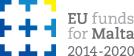 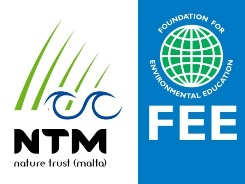 REFERENCE NUMBER:ERDF.05.121 – Tender 040ERDF.05.121 – Tender 040Tender for the manufacture, supply and installation of a Platform Lift as part of ERDF Project ERDF.05.121 – Wildlife Rehabilitation CentreTender for the manufacture, supply and installation of a Platform Lift as part of ERDF Project ERDF.05.121 – Wildlife Rehabilitation CentreTender for the manufacture, supply and installation of a Platform Lift as part of ERDF Project ERDF.05.121 – Wildlife Rehabilitation CentreDate Published: Sunday 31st July 2022Deadline for Submission:Wednesday 31st August 2022at 12:00am CET/CESTTender Opening:Wednesday 31st August 2022at 12:00am CET/CESTIMPORTANTIMPORTANTIMPORTANTNature Trust MaltaContact details (c/o Xrobb l-Għaġin Nature Park and Sustainable Development Centre, Triq Xrobb l-Għaġin, Marsaxlokk, Malta, (+356) 21313150, info@naturetrustmalta.org)Nature Trust MaltaContact details (c/o Xrobb l-Għaġin Nature Park and Sustainable Development Centre, Triq Xrobb l-Għaġin, Marsaxlokk, Malta, (+356) 21313150, info@naturetrustmalta.org)Nature Trust MaltaContact details (c/o Xrobb l-Għaġin Nature Park and Sustainable Development Centre, Triq Xrobb l-Għaġin, Marsaxlokk, Malta, (+356) 21313150, info@naturetrustmalta.org)1. General Instructions1. General Instructions1.1In submitting a tender, the tenderer accepts in full and in its entirety, the content of this tender document, including subsequent Clarifications issued by the Non Governmental Organisation (NGO), whatever the economic operator’s own corresponding conditions may be, which through the submission of the tender is waived. Tenderers are expected to examine carefully and comply with all instructions, forms, contract provisions and specifications contained in this tender document. These Instructions to Tenderers complement the General Rules Governing Tenders for NGOs.No account can be taken of any reservation in the tender in respect of the procurement documents; any disagreement, contradiction, alteration or deviation shall lead to the tender offer not being considered any further. Prospective tenderers must submit their offer by depositing it in the tender box, located at Xrobb l-Għaġin Nature Park and Sustainable Development Centre, Triq Xrobb l-Għaġin, Marsaxlokk, Malta. Prospective tenders take full responsible to submit their offer by the set tender submission deadline.Note: Where in this tender document a standard is quoted, it is to be understood that the Contracting Authority will accept equivalent standards. However, it will be the responsibility of the respective bidders to prove that the standards they quoted are equivalent to the standards requested by the Contracting Authority.The Estimated Procurement Value for this Call for Tenders has been based on comprehensive research including appropriate financial analysis. In the context of this procurement, the Estimated Procurement Value, based on market research, is that of € 30,000 excluding VAT.The purpose of this value shall be the guidance of prospective bidders when submitting their offer and is not to be considered as a binding capping price. Therefore, the published Estimated Procurement Value is not restrictive and final on the Contracting Authority. Economic Operators are free to submit financial offers above or below the Estimated Procurement Value. However, the Contracting Authority reserves the right to accept or reject Financial Offers exceeding the Estimated Procurement ValueIn submitting a tender, the tenderer accepts in full and in its entirety, the content of this tender document, including subsequent Clarifications issued by the Non Governmental Organisation (NGO), whatever the economic operator’s own corresponding conditions may be, which through the submission of the tender is waived. Tenderers are expected to examine carefully and comply with all instructions, forms, contract provisions and specifications contained in this tender document. These Instructions to Tenderers complement the General Rules Governing Tenders for NGOs.No account can be taken of any reservation in the tender in respect of the procurement documents; any disagreement, contradiction, alteration or deviation shall lead to the tender offer not being considered any further. Prospective tenderers must submit their offer by depositing it in the tender box, located at Xrobb l-Għaġin Nature Park and Sustainable Development Centre, Triq Xrobb l-Għaġin, Marsaxlokk, Malta. Prospective tenders take full responsible to submit their offer by the set tender submission deadline.Note: Where in this tender document a standard is quoted, it is to be understood that the Contracting Authority will accept equivalent standards. However, it will be the responsibility of the respective bidders to prove that the standards they quoted are equivalent to the standards requested by the Contracting Authority.The Estimated Procurement Value for this Call for Tenders has been based on comprehensive research including appropriate financial analysis. In the context of this procurement, the Estimated Procurement Value, based on market research, is that of € 30,000 excluding VAT.The purpose of this value shall be the guidance of prospective bidders when submitting their offer and is not to be considered as a binding capping price. Therefore, the published Estimated Procurement Value is not restrictive and final on the Contracting Authority. Economic Operators are free to submit financial offers above or below the Estimated Procurement Value. However, the Contracting Authority reserves the right to accept or reject Financial Offers exceeding the Estimated Procurement Value1.2The subject of this tender is the provision of the following supplies:Platform liftrelated to the Wildlife Rehabilitation Centre to be established at Xrobb l-Għaġin, as part of ERDF.05.121 – WILDLIFE REHABILITATION CENTREThe subject of this tender is the provision of the following supplies:Platform liftrelated to the Wildlife Rehabilitation Centre to be established at Xrobb l-Għaġin, as part of ERDF.05.121 – WILDLIFE REHABILITATION CENTRE1.3The place of acceptance of the services shall be the still unrestored part of the ex-Deutsche Welle radio relay station at Xrobb l-Għaġin Natural Park, the time-limits for the execution of the contract shall be three years from last date of signature on contract, and the INCOTERM2020 applicable shall be Delivery Duty Paid (DDP).The place of acceptance of the services shall be the still unrestored part of the ex-Deutsche Welle radio relay station at Xrobb l-Għaġin Natural Park, the time-limits for the execution of the contract shall be three years from last date of signature on contract, and the INCOTERM2020 applicable shall be Delivery Duty Paid (DDP).1.4This is a unit-price contract.This is a unit-price contract.1.5This call for tenders is being issued under an open procedure.This call for tenders is being issued under an open procedure.1.6The beneficiary of this tender is Nature Trust – FEE Malta.The beneficiary of this tender is Nature Trust – FEE Malta.1.7This tender is not a reserved contract.This tender is not a reserved contract.2. Timetable2. Timetable2.3. Lots3. Lots3.1This tender is not divided into lots, and tenders must be for the whole of quantities indicated. Tenders will not be accepted for incomplete quantities.This tender is not divided into lots, and tenders must be for the whole of quantities indicated. Tenders will not be accepted for incomplete quantities.4.14. Variant SolutionsVariant solutions are not permissible.4. Variant SolutionsVariant solutions are not permissible.5. Financing5. Financing5.1The project is co-financed by the European Union/Government of Malta, in accordance with the rules of European Regional Development Fund (ERDF) Operational Programme 1 - Co-financing rate: 80% European Union; 20% National FundsThe project is co-financed by the European Union/Government of Malta, in accordance with the rules of European Regional Development Fund (ERDF) Operational Programme 1 - Co-financing rate: 80% European Union; 20% National Funds5.2    The Contracting Authority of this tender is Nature Trust MaltaThe Contracting Authority of this tender is Nature Trust Malta6. Clarification Meeting/Site Visit/Workshop6. Clarification Meeting/Site Visit/Workshop6.1A clarification meeting/site visit will be held on the date and time indicated in Clause 2, at Xrobb l-Għaġin Nature Park to answer any questions on the tender document which have been forwarded in writing, or are raised during the same meeting. Minutes will be taken during the meeting, and these (together with any clarifications in response to written requests which are not addressed during the meeting) shall be posted online on the NGOs website as a clarification note as per Clause 6.1 of the General Rules Governing Tendering for NGOs. Meetings between economic operators and the NGO, other than that provided in this clause during the tendering period are not permitted. A clarification meeting/site visit will be held on the date and time indicated in Clause 2, at Xrobb l-Għaġin Nature Park to answer any questions on the tender document which have been forwarded in writing, or are raised during the same meeting. Minutes will be taken during the meeting, and these (together with any clarifications in response to written requests which are not addressed during the meeting) shall be posted online on the NGOs website as a clarification note as per Clause 6.1 of the General Rules Governing Tendering for NGOs. Meetings between economic operators and the NGO, other than that provided in this clause during the tendering period are not permitted. 7. Selection and Award Requirements7. Selection and Award RequirementsIn order to be considered eligible for the award of the contract, economic operators must provide evidence that they meet or exceed certain minimum criteria described hereunder.In order to be considered eligible for the award of the contract, economic operators must provide evidence that they meet or exceed certain minimum criteria described hereunder.(A) Eligibility Criteria(A) Eligibility Criteria(i)(ii)No Bid Bond is required.(Note 1)Declare agreement, conformity and compliance with the provisions of the Statement on Conditions of Employment by completing and submitting the form with title Statement on Conditions of Employment. (iii)(iv)Power of Attorney (if applicable) (Note 2)Information re Joint Venture/Consortium (Note 2)(B) Exclusion (including Blacklisting) and Selection Criteria – information to be submitted through the completion of the following declaration forms: (B) Exclusion (including Blacklisting) and Selection Criteria – information to be submitted through the completion of the following declaration forms: (i)Declaration concerning exclusion grounds(ii)Declaration concerning Selection Criteria (C) Technical Specifications(C) Technical SpecificationsThe bidder is to comply with the technical specifications as outlined under Section 4 (Terms of Reference) of this tender document and submit the following documentation:The bidder is to comply with the technical specifications as outlined under Section 4 (Terms of Reference) of this tender document and submit the following documentation:(i)Tenderer’s Technical Offer in response to specifications – Bidders shall use the form provided. (Note 3)(ii) Key Experts Form(Note 2), the Statement of Exclusivity and Availability Form(Note 2), and, if applicable, Public Employees Declaration Form(Note 2), in respect of:Warranted EngineerSkilled Installer(iii)Literature as per Form marked ‘Literature List’ to be submitted with the Technical offer at tendering stage. Alternatively, an Economic Operator can quote a reference number under which he/she has already supplied items so that there would be no need to submit literature. (Note 2)(iv)No Samples will be requested at evaluation stage to supplement the technical offer submitted.(D) Financial Offer(D) Financial Offer(i)(ii)The Tender Form and Tenderer’s Declaration are to completed and submitted with the offer; a separate Tender Form is to be submitted for each option tendered, each form clearly marked ‘Option 1’, ‘Option 2’ etc.; (Note 3)A financial offer is to be submitted by filling in Financial Bid Form, and is to be calculated on the basis of Delivered Duty Paid (DDP)2020 (Grand Total) for the works tendered.(Note 3)Notes to Clause 7:1. Tenderers will be requested to clarify/rectify, within five (5) working days from notification, the tender guarantee only in the following four circumstances: incorrect validity date, and/or incorrect value, and/or incorrect addressee and incorrect name of the bidder. Rectification in respect of the Tender Guarantee (Bid Bond) is free of charge.2. A) Tenderers will be requested to either clarify/rectify any incorrect and/or incomplete documentation, and/or submit any missing documents within five (5) working days from notification. 3. No rectification shall be allowed. Only clarifications on the submitted information may be requested.Request for Clarification and / or rectifications concerning a previous request dealing with the same shortcoming shall not be entertained.Notes to Clause 7:1. Tenderers will be requested to clarify/rectify, within five (5) working days from notification, the tender guarantee only in the following four circumstances: incorrect validity date, and/or incorrect value, and/or incorrect addressee and incorrect name of the bidder. Rectification in respect of the Tender Guarantee (Bid Bond) is free of charge.2. A) Tenderers will be requested to either clarify/rectify any incorrect and/or incomplete documentation, and/or submit any missing documents within five (5) working days from notification. 3. No rectification shall be allowed. Only clarifications on the submitted information may be requested.Request for Clarification and / or rectifications concerning a previous request dealing with the same shortcoming shall not be entertained.8.18. Tender Guarantee (Bid bond)No tender guarantee (bid bond) is required.8. Tender Guarantee (Bid bond)No tender guarantee (bid bond) is required.9. Criteria for Award9. Criteria for Award9.1The sole award criterion will be the price. The contract will be awarded to the tenderer submitting the cheapest priced offer satisfying the administrative and technical criteria.The sole award criterion will be the price. The contract will be awarded to the tenderer submitting the cheapest priced offer satisfying the administrative and technical criteria.These conditions amplify and supplement, if necessary, the General Conditions governing the contract. Unless the Special Conditions provide otherwise, those General Conditions remain fully applicable. The numbering of the Articles of the Special Conditions is not consecutive but follows the numbering of the Articles of the General Conditions. Other Special Conditions should be indicated afterwards.For the purposes of contracts issued by NGOs, the term ‘approval from the Central Government Authority’ shall be substituted by the term ‘approval by the Head responsible for that NGO’; Furthermore, any references to the Contracting Authority throughout the General Conditions shall be deemed to be referring to the NGO responsible for that procurement.Article 2: Law Applicable2.1The laws of Malta shall apply in all matters not covered by the provisions of the contract.2.2The language used shall be English.Article 3: Order of Precedence of Contract Documents3.1The contract is made up of the following documents, in order of precedence:(a) the Contract;	(b) the Special Conditions;	(c) the General Conditions;	(d) the Contracting Authority’s technical specifications and design documentation;(e) the Contractor’s technical offer, and the design documentation (drawings);	(f) the financial bid form (after arithmetical corrections)/breakdown;	(g) the tender declarations in the Tender Response Format;	(h) any other documents forming part of the contract.Addenda have the order of precedence of the document they are modifying.Article 4: Communications4.1Any communication shall be carried out with:Nature Trust Malta, c/o Xrobb l-Għaġin Nature Park and Sustainable Development Centre, Triq Xrobb l-Għaġin, Marsaxlokk, Malta Email: info@naturetrustmalta.orgCommunications shall preferably be carried out by email.Article 7: Supply of Documents7.41. Prior to the commencement of works, the Contractor shall provide the Contacting Authority with:Working drawings, diagrams, schedules of materials, etc., necessary, to be submitted to the Consultant Engineer for approval before proceeding with the works within one week from last signature of Contract.2. At commissioning stage, or final installation, the Contractor shall provide:User Manual for equipment for platform liftFull set of as fitted drawings. These shall include 1 hard copy and a digital copy on 2 separate USBs.Article 8: Assistance with Local Regulations8.3As per general conditionsArticle 9: The Contractor’s Obligations9.6Without prejudice to the obligations arising from the specifications, and the General Conditions, the Contractor shall take the necessary measures to ensure the visibility of the European Union co-financing. These measures must comply with the rules laid down and published by the Commission on the visibility of external operations as well as the Visibility Guidelines as issued by the Managing Authority responsible for ERDF funds in Malta.Article 10: Origin10.1As per General ConditionsArticle 11: Performance Guarantee11.1The Contractor shall, within 15 calendar days of receipt of the contract, sign and date the contract and return it together with a copy of the Performance Guarantee. The copy of the Performance Guarantee forwarded to the Central Government Authority is to be endorsed by the Contracting Authority prior to submission. The contract will not be endorsed by the Contracting Authority/Central Government Authority until the performance guarantee is submitted. The Contractor is therefore obliged to forward the original Performance Guarantee to the Contracting Authority. The amount of the guarantee shall be 4% where the amount of the total contract value is between €10,000 and €500,000 exclusive of VAT, and 10% where the amount of the total contract value is €500,000 or above. Economic Operators have the possibility to provide the Contracting Authority with a Single Bond covering the performance guarantees for all the contracts with the same Contracting Authority. If an additional contract is awarded to a given contractor, which results in an economic operator’s current cumulative contracts value to go beyond the contract value range currently covered by the Single Bond, the contractor is to be requested to; either submit a separate Performance Guarantee for the additional contract; or else submit a new Single Bond to cover the new total contracts value or submit an amendment to the original Single Bond specifying the new amount. If an Economic Operator chooses to make use of the Single Bond, he must submit a letter from the respective Contracting Authority specifying that the amount of the Single Bond covers the new Contract, otherwise the new Contract Agreement would not be signed.11.3The performance guarantee shall be in the format given in Section 5 and shall be provided in the form of a bank guarantee.11.7The Performance Guarantee shall be released within 30 days from Provisional Acceptance.  Article 12: Insurance12.1Not ApplicableArticle 13: Performance Programme (Timetable)13.1The bidder is required to present a detailed realistic programme of works (through a Gantt chart) describing the work plan, as part of its Technical Offer. The Contractor shall be expected to honour its commitments in terms of timeframes and deadlines, as expressed in its Technical Offer.13.2The platform lift shall be manufactured and delivered within two (2) months from the last signature of contract. It shall be installed within one (1) month from the communication by the Contracting Authority following the installation of an adjacent platform *which is the subject of a separate tendering process). Article 14: Contractor’s Drawings/Diagrams14.1As per Article 7 of these Special Conditions14.7As per Article 7 of these Special ConditionsArticle 15: Tender Prices15.1As per General ConditionsArticle 16: Tax and Customs Arrangements16.1As per General Conditions16.2As per General ConditionsArticle 17: Patents and Licences17.1As per General ConditionsArticle 18: Commencement Order18.1The date for the Commencement of the performance of the contract shall be construed to read the date of last Signature of ContractArticle 19: Period of Execution of Tasks19.1As per Article 13.2 of the Present Special ConditionsArticle 21: Delays in ExecutionAs per General Conditions.Article 22: Modification to the Contract22.1No Modifications to the Contact shall be allowed.Article 24: Quality of Supplies24.2As per General ConditionsArticle 25: Inspection and Testing25.2Further to what is stated in the General Conditions  Inspection and Testing shall be carried out at Xrobb l-Għaġin Nature ParkArticle 26: Methods of Payment 26.1Payments will be made in Euro.Payments shall be authorized by the Contracting Authority, and paid by the Treasury Department.26.3As per General Conditions.26.5Payments shall be made as follows:The payment shall be made following provisional acceptance of the supplies.There shall be no pre-financing for the present tender.26.7All supplies are covered by a warranty of two years26.9Not applicableArticle 28: Delayed Payments28.1The Contracting Authority shall pay the contractor sums due within 60 days of the date on which an admissible payment is registered, in accordance with Article 26 of these Special Conditions. This period shall begin to run from the approval of these documents by the competent department referred to in Article 26.1 of these Special Conditions. These documents shall be approved either expressly or tacitly, in the absence of any written reaction in the 30 days following their receipt accompanied by the requisite documents.28.2Once the deadline laid down in Article 28.1 has expired, the Contractor may, within two (2) months of late payment, claim late-payment interest: meaning simple interest for late payment at a rate which is equal to the sum of the reference rate and at least eight percent (8%); on the first day of the month in which the deadline expired. The late-payment interest shall apply to the time which elapses between the date of the payment deadline (exclusive) and the date on which the Contracting Authority's account is debited (inclusive).
Article 29: Delivery29.1Further to the provisions of the General Conditions, the Contractor shall bear all risks relating to the supplies until provisional acceptance at destination. The supplies shall be packaged so as to prevent their damage or deterioration in transit to their destination.29.2As per General Conditions29.3The packaging shall remain the property of the Contractor subject to respect for the environment.29.5A delivery note clearly outlining in detail the items supplied, any serial number of the relevant equipment and the date of delivery. 29.6As per relevant regulationsArticle 31: Provisional AcceptanceWithout prejudice to the General Conditions, a Provisional Certificate of Acceptance shall be issued by the Contracting Authority once it is fully satisfied that the Contractor has successfully Commissioned the relevant supplies and provided the relevant documentation requested under these Special Conditions in connection with such supplies.Article 32: Warranty32.1This warranty shall remain valid for two (2) years after provisional acceptance. 32.7Such warranty shall be provided to guarantee quality and longevity of the supplies and shall be inclusive of BOTH parts and labour.Article 33: After-Sales Service33.1Not ApplicableArticle 35: Breach of Contract35.3Without prejudice to the Government’s right to dissolve ‘ipso jure’ the contract in the case of infringement of any condition thereunder and apart from the deduction established for delay in delivery, any such infringement shall render the contractor, in each case, liable to a deduction by way of damages of 5 per cent of the value of the contract, unless the Government elects, with regard to each particular infringement, but not necessarily with regard to all infringements, to claim actual damages incurred.Article 37: Termination by the Contractor37.1 (a)The deadline in respect of Article 37.1 (a) of the General Conditions shall read as six (6) months from the date of issue of Certificate of Partial or Provisional Acceptance by the Contracting Authority or designated representatives.Article 41: Dispute Settlement by LitigationIf no settlement is reached within 120 days of the start of the amicable dispute-settlement procedure, each Party may seek:either a ruling from a national court, oran arbitration ruling, in the case where the parties i.e. the contracting Authority and the Contractor, by agreement decide to refer the matter to arbitration.Note: Where in this tender document a standard is quoted, it is to be understood that the NGO will accept equivalent standards. However, it will be the responsibility of the respective bidders to prove that the standards they quoted are equivalent to the standards requested by the NGO.